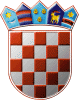 REPUBLIKA HRVATSKAŽUPANIJSKO IZBORNO POVJERENSTVOZAGREBAČKE ŽUPANIJEKLASA: 013-03/13-01/11URBROJ: 238/1-01-13-45ZAGREB, 26. travnja 2013.Na temelju članka 43. stavka 2. i članka 41., stavak 1. i 4. Zakona o lokalnim izborima (“Narodne novine”, broj 144/12, dalje: Zakon) Županijsko izborno povjerenstvo ZAGREBAČKE ŽUPANIJE, 26. travnja 2013. donosiO D L U K UO IMENOVANJU PROŠIRENOG SASTAVA OPĆINSKOG/GRADSKOG IZBORNOG POVJERENSTVAOPĆINE DUBRAVICAU prošireni sastav općinskog/gradskog izbornog povjerenstva imenuju se:za članove:Iz većinske političke stranke, odnosno političkih stranakaFILIP LACIĆ, predstavnik Hrvatske demokratske zajednice – HDZDRAGO ŠOŠTAREC,  predstavnik Hrvatske demokratske zajednice – HDZFRANJO HORVAT, predstavnik Hrvatske seljačke stranke - HSSIz oporbenih političkih stranakaDRAGICA KURUC,  predstavnica Socijaldemokratske partije Hrvatske – SDP DAMIR KURUC,  predstavnik Socijaldemokratske partije Hrvatske – SDPANKICA KOŽINA  predstavnica Hrvatske seljačke stranke - HSSOpćinsko/gradsko izborno povjerenstvo na temelju članaka 43. stavak 3. i 53. Zakona:imenuje i raspušta biračke odbore na svom području,izravno brine o zakonitoj pripremi i provedbi izbora za članove općinskog, odnosno gradskog vijeća, kao i za izbor općinskog načelnika, odnosno gradonačelnika i njihovih zamjenika,obavlja sve tehničke pripreme za obavljanje izbora na svom području,ovjerava očitovanja kandidata o prihvaćanju kandidature za članove općinskog, odnosno gradskog vijeća i kandidata za općinskog načelnika, odnosno gradonačelnika i njihovih zamjenika,na temelju pravovaljanih prijedloga objavljuje kandidacijske liste, sastavlja i objavljuje zbirnu listu svih kandidacijskih lista za izbor članova općinskog, odnosno gradskog vijeća te objavljuje zbirnu listu kandidatura za izbor općinskog načelnika, odnosno gradonačelnika i njihovih zamjenika,određuje biračka mjesta na svom području,nadzire rad biračkih odbora na biračkim mjestima,nadzire pravilnost izborne promidžbe za općinske, odnosno gradske izbore u skladu s ovim Zakonom,prikuplja i zbraja rezultate glasovanja za članove županijske skupštine i župana i njegovih zamjenika na biračkim mjestima na svom području i dostavlja ih županijskom izbornom povjerenstvu zajedno sa zapisnikom o svom radu, u roku od 24 sata od zatvaranja biračkih mjesta,prikuplja i zbraja rezultate glasovanja na svom području za izbor članova općinskog, odnosno gradskog vijeća te općinskog načelnika, odnosno gradonačelnika i njihovih zamjenika,objavljuje rezultate izbora za članove općinskog, odnosno gradskog vijeća, te za općinskog načelnika, odnosno gradonačelnika i njihovih zamjenika,utvrđuje je li osigurana odgovarajuća zastupljenost predstavnika nacionalnih manjina u predstavničkom i izvršnom tijelu grada, odnosno općine,prikuplja rezultate izbora po biračkim mjestima na svojem području i dostavlja ih županijskom izbornom povjerenstvu radi objave na internetskim stranicama županije,određuje članove stručnog tima za obavljanje administrativnih i tehničkih poslova, kao i visinu naknade članova stručnog tima prema kriterijima vrednovanja rada,obavlja poslove vezane uz financiranje izborne promidžbe propisane posebnim zakonom i obvezatnim uputama Državnog izbornog povjerenstva,obavlja i druge poslove određene ovim ZakonomSvi članovi proširenog sastava općinskog/gradskog izbornog povjerenstava imaju jednaka prava i dužnosti kao i članovi stalnog sastava općinskog/gradskog utvrđena zakonom (članak 41., stavak 8 Zakona)O b r a z l o ž e n j eOdredbom članka 41. Zakona propisano je da prošireni sastav izbornog povjerenstva čine tri predstavnika većinske političke stranke, odnosno političkih stranaka i tri dogovorno predložena predstavnika oporbenih političkih stranaka, a određuju se u roku od 8 dana od dana stupanja na snagu Odluke o raspisivanju izbora. Odnos ukupnog boja članova proširenog sastava unutar grupacije stranaka određuje se sukladno omjeru u kojem pojedina stranka sudjeluje u općinskom, odnosno gradskom vijeću, županijskoj skupštini, odnosno Gradskoj skupštini Grada Zagreba.Slijedno navedenog, Županijsko izborno povjerenstvo Zagrebačke županije imenovalo je prošireni sastav općinsko/gradskog izbornog povjerenstva kao u točki 1. ove Odluke.PREDSJEDNIKPERICA ROSANDIĆ, v.r.